ΠΙΝΑΚΑΣ ΠΕΡΙΕΧΟΜΕΝΩΝΑ.Ερωτήματα σχετικά με τα στοιχεία μαθητών/τριών………………………σελ.2Β.Καταχώριση απουσιών στο απουσιολόγιο και χαρακτηρισμός  φοίτησης ………………………………………………………………………………………………………… σελ.3Β.1.Αρχικές ενέργειες……………………………………………………………………….σελ΄3Β,2.Ενημέρωση γονέων-κηδεμόνων …………………………………………………σελ.3Β.3.μαθητές/τριες δικαιούνται απαλλαγή από την ενεργό συμμετοχή σε μαθήματα ………………………………………………………………………………………..σελ.7Β.4.Ειδικές περιπτώσεις καταχώρησης-προσμέτρησης απουσιών ..….σελ.7 Β.5.Χαρακτηρισμός φοίτησης μαθητών/τριών Γυμνασίου……………… σελ.8Β.6.Χαρακτηρισμός φοίτησης μαθητών/τριών με αναπηρία και ειδικές εκπαιδευτικές ανάγκες ........................................................... ………..σελ.8Β.7.δικαιολόγηση απουσιών μέσα στο απουσιολόγιο ……………………………………………………………………………………………………….. σελ.9Β.8.Αριθμός Μητρώου των μαθητών/τριών……………………………………..σελ.9Α. Ερωτήματα σχετικά με τα στοιχεία των μαθητών/τριών1.Ως Υπεύθυνος/η Τμήματος τι οφείλω να κάνω;Ενημερώνομαι για τον αριθμό των μαθητών που απαρτίζουν το τμήμα μου και δημιουργώ φάκελο με τα στοιχεία καθενός και του κηδεμόνα του 2.Ποια είναι τα καταχωρούμενα στοιχεία μαθητή;Tα απαιτούμενα στοιχεία / μαθητή:Ονοματεπώνυμο, ταχυδρομική διεύθυνση τηλέφωνο διεύθυνση ηλεκτρονικού ταχυδρομείουΟμοίως και για τον γονέα-κηδεμόνα3. Πού αναζητούνται;Τα στοιχεία μαθητή έχουν καταχωρηθεί  στο Φάκελο εγγραφής του, στο myscool και στο μητρώο μαθητών.4. Τι εμπεριέχει ο φάκελος μαθητή;αίτηση εγγραφής (ηλεκτρονικά & χειρόγραφα)τίτλο εισόδουφωτοαντίγραφο ταυτότητας ή διαβατηρίου πιστοποιητικό γέννησης (αλλοδαποί: μετάφραση Υπουργείου εξωτερικών)- πιστοποιητικό οικογενειακής κατάστασης, ταχυδρομική διεύθυνση ,και τηλέφωνο στοιχεία κηδεμόνα τηλέφωνο  email.  έλεγχος ορθότητας στοιχείων.5. Ποιος είναι ο κηδεμόνας;Κηδεμόνας του/της μαθητή/τριας, ο πατέρας και η μητέρα.-Σε περίπτωση διαζυγίου των γονέων ή διάσπασης της έγγαμης συμβίωσης ποιος είναι ο κηδεμόνας;κηδεμόνας του/της μαθητή/τριας είναι το πρόσωπο που ασκεί νόμιμα την επιμέλεια του/της μαθητή/τριας. Σε περίπτωση που ελλείπουν ή κωλύονται από τον νόμο, κηδεμόνας του/της ανήλικου/ης μαθητή/τριας είναι αυτός που έχει την επιμέλεια του/της, σύμφωνα με τις διατάξεις του Αστικού Κώδικα.  Στην περίπτωση που ο κηδεμόνας του/της μαθητή/τριας δεν διαμένει στην περιοχή που εδρεύει το σχολείο, όπως αυτή η περιοχή προσδιορίζεται με το άρθρο 12 της παρούσας απόφασης, αντιπροσωπεύεται από ενήλικο πρόσωπο το οποίο έχει εξουσιοδοτήσει εγγράφως.(Κοινή Υπουργική Απόφαση Αριθμ. 79942/ΓΔ4/2019 ΦΕΚ 2005/Β/31-5-2019   αρθρο 13).6. Πότε ολοκληρώνεται η εικόνα των μαθητών του τμήματος;Μετά τις 20 Ιανουαρίου που είναι λήξη του Α’ Τετράμηνου και η καταληκτική ημερομηνία μετεγγραφών, ανανεώνεται και ο κατάλογος των μαθητών του τμήματος .Αυτό ισχύει και σε κάθε περίπτωση μετεγγραφής για ειδικούς λόγους ή λόγω αλλαγής σχολικού περιβάλλοντος κάποιου μαθητή .Παρατήρηση: Σε περίπτωση αλλαγής στοιχείων (ταχυδρομικής διεύθυνσης ταυτότητας email κ.λ.π.) καθίσταται σαφές στους μαθητές ότι πρέπει να ενημερώνουν άμεσα το σχολείο ,ειδικά στην Γ΄ τάξη για να εκδοθούν σωστά τα Απολυτήρια. Ζητούνται απαραιτήτως  αυτά τα στοιχεία.Β. Καταχώριση απουσιών στο απουσιολόγιο και χαρακτηρισμός  φοίτησηςΒ.1. Αρχικές ενέργειεςΜε την έναρξη του σχολικού έτους ο Υπεύθυνος τμήματος παραλαμβάνει από τη Δ/νση του σχολείου:-βιβλίο ύλης -απουσιολόγιο Τα οποία φυλλομετρά, αριθμεί, τοποθετεί τον κατάλογο μαθητών στο βιβλίο ύλης και κατόπιν υπογράφονται και σφραγίζονται από τον/ την Διευθυντή/τρια.          -Ο κατάλογος μαθητών πρέπει να είναι επικαιροποιημένοςΚαταχώρηση των απουσιών;Ο Υπεύθυνος τμήματος καταχωρεί κάθε εβδομάδα τις απουσίες των μαθητών στο  πληροφοριακό σύστημα MySchool σύμφωνα με τις διατάξεις της παρ 2 του άρθρου 2 του  ΦΕΚ 2005/Β/31-5-2019Β.2. Ενημέρωση γονέων/κηδεμόνων για τις απουσίες των μαθητών:Η τακτική παρακολούθηση της φοίτησης των μαθητών/τριών αφοράη εξ ολοκλήρου οι κηδεμόνες τουςΟ/Η υπεύθυνος/η καθηγητής/τρια κάθε τμήματος οφείλει να ενημερώνει τους κηδεμόνες για την απουσία των μαθητών/τριών και να πληροφορείται τους λόγους της απουσίας τους με κάθε πρόσφορο μέσο. «Εάν η επικοινωνία με τους κηδεμόνες δεν είναι εφικτή ή εάν οι κηδεμόνες αρνηθούν την επικοινωνία ή εάν για οποιονδήποτε άλλο λόγο είναι απαραίτητο, συγκαλείται το Συμβούλιο του Τμήματος για να εξετάσει την αναγκαιότητα χρήσης ενεργειών παιδαγωγικού χαρακτήρα, όπως ενδεικτικά, η προσφυγή σε υποστηρικτικές εκπαιδευτικές δομές ή κοινωνικές υπηρεσίες»Στην περίπτωση απουσίας που ο/η μαθητής/τρια έχει απουσιάσει τρεις συνεχόμενες ημέρες ή έχει πραγματοποιήσει τριάντα (30) συνολικά απουσίες, ο/η εκπαιδευτικός που είναι υπεύθυνος/η του τμήματος επικοινωνεί άμεσα με τους γονείς/κηδεμόνες του/της μαθητή/τριας (με ηλεκτρονικό ταχυδρομείο, SMS ή με επιστολή), πληροφορείται τον λόγο των απουσιών και ενημερώνει τον/τη Διευθυντή/ντρια του σχολείουΌταν πραγματοποιούνται επαναλαμβανόμενες απουσίες σε ώρες του ημερήσιου προγράμματος (συμπεριλαμβανομένης της πρώτης ή τελευταίας ώρας), μεμονωμένες ή συνεχείς, χωρίς την άδεια του/της Διευθυντή/ντριας του σχολείου, αναζητούνται οι λόγοι και πραγματοποιούνται ενέργειες παιδαγωγικού χαρακτήρα που, κρίνονται απαραίτητες.( Κοινή Υπουργική Απόφαση Αριθμ. 79942/ΓΔ4/2019 ΦΕΚ 2005/Β/31-5-2019   άρθρο 29  παρ 2,3,4  ) Χρόνος ενημέρωσης γονέων-κηδεμόνων;Ο/Η υπεύθυνος/η  καθηγητής/τρια κάθε τμήματος ενημερώνει τους γονείς-κηδεμόνες τις πρώτες πέντε (5) εργάσιμες ημέρες κάθε μήνα, εφόσον υπάρχειμεταβολή στον συνολικό αριθμό απουσιών.Β.2.1. Απουσίες καταχωρούμενες αλλά μη λαμβανόμενες υπόψη στο χαρακτηρισμό της φοίτησης; (Σύμφωνα με την Κοινή Υπουργική Απόφαση Αριθμ. 79942/ΓΔ4/2019 ΦΕΚ 2005/Β/31-5-2019   άρθρο 24) Όλες οι απουσίες των μαθητών/τριών καταχωρίζονται στο Βιβλίο Φοίτησης (απουσιολόγιο). Για τον χαρακτηρισμό της φοίτησης των μαθητών/τριών δεν λαμβάνονται υπόψη:απουσίες από το σχολείο, κατά τις ώρες λειτουργίας του, μαθητών/τριών που συμμετέχουν σε δραστηριότητες, στο εξωτερικό ή το εσωτερικό, οι οποίες έχουν εγκριθεί από τα προβλεπόμενα από τις σχετικές διατάξεις όργανα.Απουσίες μαθητών/τριών: α) του Ρωμαιοκαθολικού Δόγματος κατά τις εορτές του Μνηστήρος Ιωσήφ, της Αγίας Δωρεάς και από την προηγούμενη μέχρι και την επόμενη του Λατινικού Πάσχα, β) του Εβραϊκού Θρησκεύματος την προηγούμενη και την 1η του Εβραϊκού Έτους, την ημέρα της Εξιλέωσης, καθώς και την προηγούμενη και την ημέρα του Εβραϊκού Πάσχα, γ) του Μουσουλμανικού Θρησκεύματος κατά τις ημέρες των εορτών Εΐντ ΑλΦιτρ (Σεκέρ Μπαϊράμ) και Εΐντ ΑλΑντχά (Κουρμπάν Μπαϊράμ), καθώς και την επόμενη ημέρα αυτών. «Για να μην ληφθούν υπόψη οι απουσίες της περίπτωσης αυτής, πρέπει να υποβληθεί Υπεύθυνη Δήλωση του ν. 1599/1989 του κηδεμόνα του/της μαθητή/τριας εάν είναι ανήλικος/η, για το θρήσκευμα» απουσίες μαθητών/τριών που πραγματοποιήθηκαν λόγω της μετεγγραφής τους σε Γυμνάσιο ή Γενικό Λύκειο ή Επαγγελματικό Λύκειο μέχρι δύο (2) ημέρες, στις οποίες δεν συμπεριλαμβάνονται οι απουσίες που πραγματοποιήθηκαν την ημέρα έκδοσης του υπηρεσιακού σημειώματος μετεγγραφής.απουσίες μαθητών/τριών οι οποίοι/ες απαλλάσσονται από τη συμμετοχή τους στη διδασκαλία μαθημάτων, αλλά την ώρα πραγματοποίησης της διδασκαλίας παρευρίσκονται στο σχολείο, σύμφωνα με το άρθρο 25,απουσίες μαθητών/τριών που οφείλονται σε δυσμενείς καιρικές συνθήκες οι οποίες καθιστούν αντικειμενικά δύσκολη την προσέλευση στο σχολείο, απουσίες μαθητών/τριών που συμμετέχουν σε πρόγραμμα μακροχρόνιας κινητικότητας στο εξωτερικό, σύμφωνα με τις κείμενες διατάξεις, με την προϋπόθεση ότι με την επιστροφή τους θα προσκομίσουν βεβαίωση του σχολείου υποδοχής, η οποία θα επιβεβαιώνει την επαρκή φοίτηση τους κατά τη διάρκεια της εκεί παραμονής τους.απουσίες μαθητών/τριών οι οποίες οφείλονται σε ολιγόωρη ή ολιγοήμερη απεργία των υπεραστικών λεωφορείων ΚΤΕΛ που βεβαιώνεται από τον οικείο Περιφερειάρχη ή σε απεργία των Μέσων Μαζικής Μεταφοράς που βεβαιώνεται από τον οικείο φορέα δεν λαμβάνονται υπόψη για τον χαρακτηρισμό φοίτησης μαθητών/τριών, εφόσον αυτοί/ές χρησιμοποιούν τα μέσα μαζικής μεταφοράς για να μεταβούν στο σχολείο.απουσίες ως δύο (2) ημερών που πραγματοποιούνται για πρωινές επισκέψεις στα Κέντρα Εκπαιδευτικής και Συμβουλευτικής Υποστήριξης (Κ.Ε.Σ.Υ.) ή τα Ιατροπαιδαγωγικά Κέντρα (Ι.Π.Δ.) για διερεύνηση και πιστοποίηση ειδικών             εκπαιδευτικών αναγκών.Β.2.2. Καταχωρίζονται στο Βιβλίο Φοίτησης (απουσιολόγιο) αλλά δεν προσμετρώνται απουσίες έως είκοσι τεσσάρων (24) ημερών για όλο το διδακτικό έτος:για τους/τις μαθητές/τριες που υποβάλλονται σε αιμοκάθαρση συστηματικά μετά από νεφρική ανεπάρκεια ή υποβάλλονται σε περιτοναϊκή κάθαρση,για τους/τις μαθητές/τριες που υποβάλλονται σε θεραπεία αποδοχήςμοσχεύματος,για τους/τις μαθητές/τριες που πάσχουν από όλων των τύπων νεοπλασίες και υποβάλλονται σε θεραπεία συντήρησης,για τους/τις μαθητές/τριες που πάσχουν από σακχαρώδη διαβήτηγια τους/τις μαθητές/τριες που πάσχουν από μεσογειακή ή δρεπανοκυτταρική αναιμία και έχουν ανάγκη μετάγγισης αίματος σε ειδικό νοσηλευτικό ίδρυμα καθώς και για όσους/ες πάσχουν από αιμορροφιλία Β.2.3.  Καταχωρίζονται στο Βιβλίο Φοίτησης (απουσιολόγιο) αλλά δεν προσμετρώνται απουσίες μαθητών/τριών μέχρι είκοσι (20) ημερών για όλο το διδακτικό έτος που οφείλονται σε σοβαρά και επείγοντα περιστατικά και απαιτούνμεγάλο χρονικό διάστημα ανάρρωσης, εντός της Ελλάδας ή σε χώρες του εξωτερικού όπως:έκτακτα και επείγοντα περιστατικά που απαιτούν άμεσα χειρουργική επέμβαση και κατ' οίκον νοσηλεία κατά περίπτωση κατόπιν σχετικής γνωμάτευσης του Νοσοκομείουέκτακτα και επείγοντα περιστατικά που απαιτούν άμεσα νοσηλεία σε Νοσοκομείο και κατ' οίκον νοσηλεία κατά περίπτωση κατόπιν σχετικής γνωμάτευσης του Νοσοκομείου θεραπείες αρχικές ή συνεχιζόμενες για επιδημίες ή χρόνιες παθήσεις ή ασθένειες που απαιτούν συνεχή νοσηλεία σε νοσοκομείο ή επαναλαμβανόμενες επισκέψεις σε νοσοκομείο και παραμονή κατ' οίκον κατά περίπτωση κατόπινσχετικής γνωμάτευσης του Νοσοκομείου.Β.2.4. Με απόφαση του οικείου Συλλόγου Διδασκόντων/ ουσών καταχωρίζονται αλλά δεν προσμετρώνται οι απουσίες από τα μαθήματα μαθητών/τριών έως πέντε (5) εργάσιμων ημερών σε περιόδους έξαρσης εποχικών επιδημιών, σύμφωνα με σχετική ανακοίνωση επίσημου φορέα του Υπουργείου Υγείας και του ΥΠ.Π.Ε.Θ.Β.2.5. Με απόφαση του οικείου Συλλόγου Διδασκόντων/ ουσών καταχωρίζονται αλλά δεν προσμετρώνται οι απουσίες από τα μαθήματα, για όσο διάστημα απαιτείται και έως δύο (2) εβδομάδες, μαθητών/τριών με εξαιρετικές επιδόσεις στη μουσική, στον χορό ή σε άλλες καλές τέχνες, για τη μετάβαση και τη συμμετοχή τους σε συναυλίες, εκδηλώσεις χορού ή εκθέσεις ζωγραφικής ή γλυπτικής που έχουν πανελλήνια ή πανευρωπαϊκή ή παγκόσμια εμβέλεια. Β.2.6. Με απόφαση του οικείου Συλλόγου Διδασκόντων/ ουσών καταχωρίζονται αλλά δεν προσμετρώνται οι απουσίες από τα μαθήματα, για όσο διάστημα απαιτείται, για τη συμμετοχή μαθητών/τριών σε πανελλήνιους ή διεθνείς διαγωνισμούς που διεξάγονται με έγκριση του ΥΠ.Π.Ε.Θ.Β.2.7. Με απόφαση του οικείου Συλλόγου Διδασκόντων/ ουσών καταχωρίζονται αλλά δεν προσμετρώνται οι απουσίες των μαθητών/τριών λόγω συμμετοχής τους:σε σχολικές αθλητικές δραστηριότητες που διοργανώνονται υπό την εποπτεία και έγκριση του ΥΠ.Π.Ε.Θ.Η φοίτηση των μαθητών/τριών δημόσιων και ιδιωτικών σχολείων δευτεροβάθμιας εκπαίδευσης αρμοδιότητας του ΥΠ.Π.Ε.Θ., οι οποίοι/ες ως αθλητές/τριες μέλη των ελληνικών εθνικών ομάδων συμμετέχουν σε αθλητικέςυποχρεώσεις προετοιμασίας ή συμμετοχής σε ολυμπιακούς, παγκόσμιους, ευρωπαϊκούς, βαλκανικούς, μεσογειακούς αγώνες ή άλλες αθλητικές διοργανώσεις με τις εθνικές ομάδες, στις οποίες είναι μέλη, υπερέβησαν το προβλεπόμενο όριο απουσιών, θεωρείται επαρκής, ακόμη και αν, πέραν του προβλεπόμενου ορίου απουσιών, πραγματοποιήσουν μέχρι και εκατόν σαράντα (140) επιπλέον απουσίες.Η φοίτηση των μαθητών/τριών δημόσιων και ιδιωτικών σχολείων Δευτεροβάθμιας Εκπαίδευσης αρμοδιότητας του Υπουργείου Παιδείας, Έρευνας και Θρησκευμάτων, οι οποίοι/ες ως αθλητές/τριες συμμετέχουν σε πανελλήνιουςαθλητικούς αγώνες ή διεθνείς αθλητικές διοργανώσεις που έχουν εγκριθεί από την οικεία αθλητική ομοσπονδία, αναγνωρισμένη από το Υπουργείο Πολιτισμού και Αθλητισμού, υπερέβησαν το προβλεπόμενο όριο απουσιών,θεωρείται επαρκής, ακόμη και αν, πέραν του προβλεπόμενου ορίου πραγματοποιήσουν μέχρι και εβδομήντα (70) επιπλέον απουσίες.Β.2.8. Οι απουσίες μαθητών/τριών λόγω συμμετοχής τους σε εθελοντική αιμοδοσία καταχωρίζονται αλλά δεν λαμβάνονται υπόψη για τον χαρακτηρισμό της φοίτησης, ως εξής: Της ημέρας της αιμοδοσίας, όταν ο/η μαθητής/τρια προσφέρει αίμα για ασθενή του συγγενικού του/ της περιβάλλοντος. Μίας (1) ημέρας επιπλέον όταν ο/η μαθητής/τρια, με δική του/της πρωτοβουλία, προσέρχεται να προσφέρει αίμα σε κέντρο αιμοδοσίας ή όταν ο/η μαθητής/τρια ανταποκρίνεται σε πρόσκληση υπηρεσίας αιμοδοσίας για κάλυψη έκτακτης ανάγκης ή όταν συμμετέχει σε οργανωμένη ομαδική αιμοληψία. Β.2.9. Καταχωρίζονται στο Βιβλίο Φοίτησης (απουσιολόγιο) αλλά δεν προσμετρώνται απουσίες που πραγματοποιούνται για συμμετοχή σε εισιτήριες εξετάσεις σχολών της Τριτοβάθμιας Εκπαίδευσης της ημεδαπής οι οποίες δεν εντάσσονται στο πλαίσιο των πανελλαδικών εξετάσεων, όπως η Σχολή Καλών Τεχνών.Β.2.10. Καταχωρίζονται στο Βιβλίο Φοίτησης (απουσιολόγιο) αλλά δεν προσμετρώνται απουσίες λόγω υποχρεωτικής παρουσίας σε Δικαστήριο.( Κοινή Υπουργική Απόφαση Αριθμ. 79942/ΓΔ4/2019 ΦΕΚ 2005/Β/31-5-2019   άρθρο 24  ) Επεξήγηση: Σε κάθε περίπτωση, για να μη ληφθούν υπόψη απουσίες μαθητή/τριας, , απαιτείται η προσκόμιση των προβλεπόμενων δικαιολογητικών.Β.3. Μαθητές/τριες δικαιούνται απαλλαγή από την ενεργό συμμετοχή σε μαθήματα:Αν μαθητής/τρια κωλύεται λόγω πάθησης, μόνιμης ή παροδικής, να συμμετέχει στο μάθημα της Φυσικής Αγωγής  ή της μουσικήςμπορεί να απαλλαγεί από την υποχρέωση παρακολούθησης του, αν ο/η κηδεμόνας του/της ή ο/η ίδιος/α, εάν είναι ενήλικος/η, υποβάλει σχετική αίτηση στον/στη Διευθυντή/ντρια του σχολείου, συνοδευόμενη από ιατρική βεβαίωση, ηοποία θα περιλαμβάνει τους λόγους και τη διάρκεια της απαλλαγής, εντός πέντε ημερών από την έναρξη των μαθημάτων ή την εμφάνιση της πάθησης ή την επάνοδο του/της μαθητή/τριας στο σχολείο μετά από ασθένεια. Η βεβαίωση δεν απαιτείται εάν η πάθηση αναφέρεται στο Ατομικό Δελτίο Υγείας Μαθητή/τριας,.)Δυνατότητα απαλλαγής των μαθητών/τριών από το μάθημα των Θρησκευτικών χορηγείται ύστερα από Υπεύθυνη Δήλωση του ν. 1599/1986, του ίδιου του μαθητή (αν είναι ενήλικος) ή και των δύο γονέων του (αν είναι ανήλικος), στην οποία θα αναφέρεται ότι ο μαθητής δεν είναι Χριστιανός Ορθόδοξος και εξ αυτού επικαλείται λόγους θρησκευτικής συνείδησης, χωρίς να είναι υποχρεωτική η αναφορά του θρησκεύματος στο οποίο ανήκει, εκτός αν το επιθυμεί. Μόνον στην περίπτωση που η γονική μέριμνα ασκείται από τον ένα γονέα, αρκεί η υπογραφή του ασκούντος τη γονική μέριμνα. σύμφωνα με τη με αριθμ.12773/Δ2/23-01-2015 εγκύκλιο του ΥΠΠΕΘ
(Κοινή Υπουργική Απόφαση Αριθμ. 79942/ΓΔ4/2019 ΦΕΚ 2005/Β/31-5-2019   άρθρο 25) Επεξήγηση: Οι μαθητές/μαθήτριες οι οποίοι/ες απαλλάσσονται από τη συμμετοχή τους στη διδασκαλία των μαθημάτων, Φυσικής αγωγής Μουσικής ,Θρησκευτικών την ώρα πραγματοποίησης της διδασκαλίας παρευρίσκονται στο σχολείοΒ.4. Ειδικές περιπτώσεις καταχώρησης-προσμέτρησης απουσιών. Διαχείριση:Σε περίπτωση που μαθητής/τρια δεν τηρεί τις υποχρεώσεις του στην περίπτωση που απαιτείται υποχρεωτική χρήση προστατευτικής μάσκας δεν του επιτρέπεται η είσοδος στη σχολική τάξη και λαμβάνει απουσία (Τεύχος B’ 4187/10.09.2021, άρθρο 2)Τις απουσίες Μαθητών που απουσιάζουν προκειμένου να εμβολιαστούν.Σύμφωνα με την  αρ. πρωτ. 124858/ΓΔ4/04-10-2021 εγκύκλιος του ΥΠΑΙΘ: «οι μαθητές/τριες που εμβολιάζονται, δύνανται να μην προσέρχονται στις σχολικές μονάδες την ημέρα του εμβολιασμού τους. Στην περίπτωση που παρουσιάσουν συμπτώματα, δύνανται να απουσιάσουν και την επόμενη ημέρα. «Το ίδιο ισχύει και για τις δύο δόσεις εμβολιασμού.»Οι απουσίες των μαθητών/τριών της ημέρες αυτές, καταχωρίζονται αλλά δεν λαμβάνονται υπόψη για τον χαρακτηρισμό της φοίτησής τους, υπό την προϋπόθεση ότι οι γονείς/κηδεμόνες των ανήλικων μαθητών/τριών ή οι ίδιοι/ες, εφόσον είναι ενήλικοι/ες, προσκομίσουν στον/τη Διευθυντή/τρια το πιστοποιητικό βεβαίωσης του εμβολιασμού τους»Τις απουσίες μαθητών που απουσιάζουν προκειμένου να πραγματοποιήσουν τα επιπρόσθετα του συστηματικού ελέγχου rapid test λόγω επαφής τους με επιβεβαιωμένο κρούσμα COVID-19Κατά τις ημέρες προσέλευσης των μαθητών/τριών για τη διενέργεια εργαστηριακού διαγνωστικού ελέγχου καταχωρίζονται αλλά δεν προσμετρώνται απουσίες.                                                                                             (Τεύχος B’ 4187/10.09.2021, άρθρο 3)Τις απουσίες μαθητριών που κυοφορούν.Για το σχολικό έτος 2021-2022 οι απουσίες των μαθητριών που κυοφορούν καταγράφονται αλλά δεν προσμετρώνται για τον χαρακτηρισμό της φοίτησης, με απαραίτητη προσκόμιση ιατρικής βεβαίωσης από τον θεράποντα ιατρό ή από ιατρό της σχετικής ειδικότητας.                                                                              (Τεύχος B’ 4187/10.09.2021, άρθρο 9)Β. 5. Χαρακτηρισμός φοίτησης μαθητών/τριών Γυμνασίων:1.   οι απουσίες δεν διακρίνονται σε δικαιολογημένες και αδικαιολόγητες.2.  δεν προβλέπεται η περίπτωση ανάθεσης εργασίας από τον/τη Διευθυντή/ντρια της σχολικής μονάδας σε μαθητή/τριας χωρίς την καταχώριση απουσίας/απουσιών3. Επαρκής χαρακτηρίζεται η φοίτηση μαθητών/τριών των Γυμνασίων εφόσον το σύνολο των απουσιών του/της δεν υπερβαίνει τις εκατόν δέκα τέσσερις (114).Β.6. Χαρακτηρισμός φοίτησης μαθητών/τριών με αναπηρία και ειδικές εκπαιδευτικές ανάγκες:Σύμφωνα με την παρ. 3 του άρθρου 6 του ν. 3699/ 2008 (Α' 199):«Για τους μαθητές/τριες με αναπηρία και ειδικές εκπαιδευτικές ανάγκες που φοιτούν σε σχολεία της Δευτεροβάθμιας Εκπαίδευσης, η φοίτηση τους θεωρείται επαρκής όταν: το σύνολο των επιπλέον απουσιών δεν υπερβαίνει το τριάντα τοις εκατό (30%) των προβλεπόμενων από το οικείο αναλυτικό πρόγραμμα σπουδών με βάση το ωρολόγιο πρόγραμμα καιοι επιπλέον από τις προβλεπόμενες κάθε φορά δικαιολογημένες ή αδικαιολόγητες απουσίες οφείλονται αποδεδειγμένα στη συμμετοχή τους σε προγράμματα αποκατάστασης και θεραπείας που πιστοποιούνται από τονφορέα υλοποίησης».  (Κοινή Υπουργική Απόφαση Αριθμ. 79942/ΓΔ4/2019 ΦΕΚ 2005/Β/31-5-2019   αρθρο 28  ) Β.7. Δικαιολόγηση απουσιών μέσα στο απουσιολόγιο:Γίνεται μόνο από τον/την Διευθυντή/τρια για περιπτώσεις μαθητών που συμμετέχουν σε σχολικές δραστηριότητες π.χ. προετοιμασία εκδηλώσεων για την 17η Νοέμβρη,28η Οκτωβρίου και 25η Μαρτίου, καθώς και για μαθητές του δεκαπενταμελούς σε ώρες που συνεδριάζει με έγκριση  του /της Διευθυντή/τριας.Β.8. Αριθμός Μητρώου των μαθητών/τριών:Στις περιπτώσεις ανανέωσης εγγραφής ο αριθμός μητρώου παραμένει ο ίδιος.Οι νεοεγγραφόμενοι μαθητές λαμβάνουν καινούργιο αριθμός μητρώου με την έναρξη του αντίστοιχου σχολικού έτους.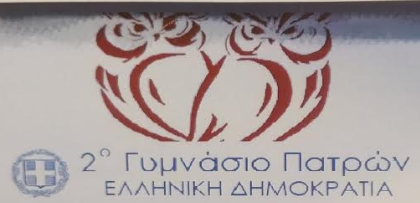 